                                                Интерактивные  игры                               в программе «ActivInspire»                              образовательная область                   «Художественно – эстетическое развитие»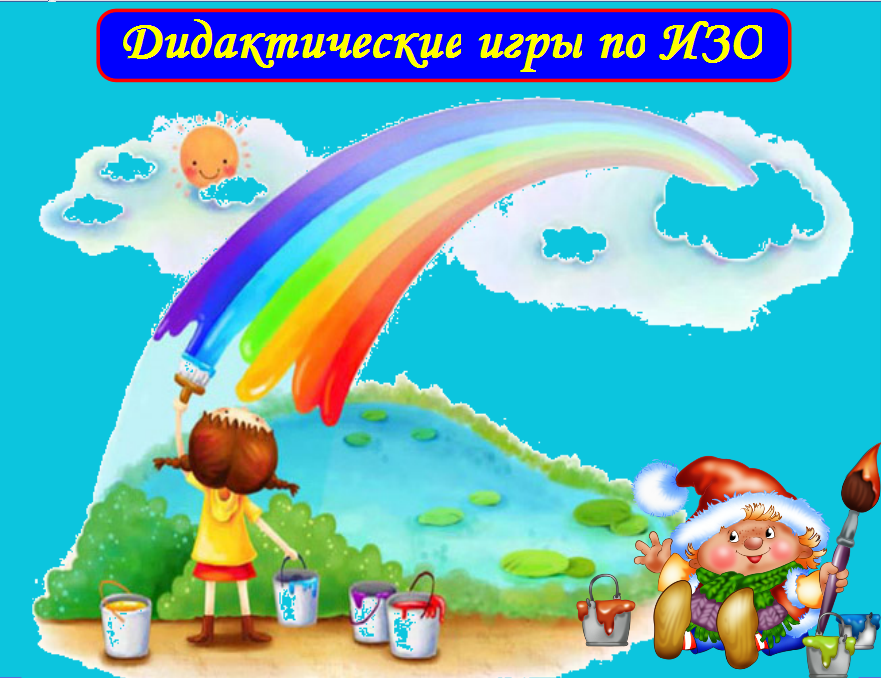                                                                                      Автор: Вилимавичюте И.Р.,                                                                  воспитатель МБДОУ № 113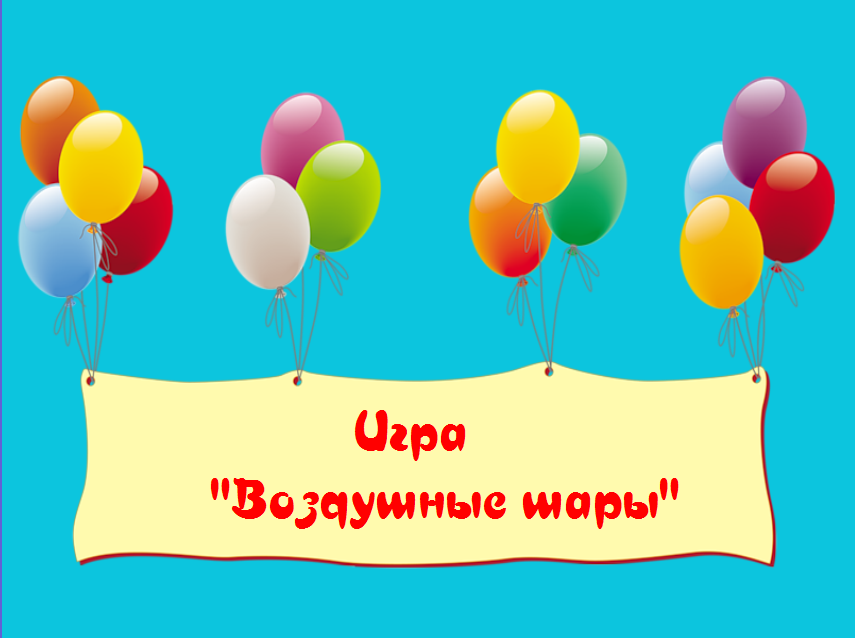 для детей 3-4 летЦель: Формировать умение сравнивать предметы по цвету.Задачи: Закрепить знания о цветах: красный, желтый, зеленый, синий.Подбирать пары, группируя по цвету.Развитие пространственных ориентировок с помощью передвижения фигур в нужном направлении.Ход игры:     Детям предлагают соединить шарики с ниточками. Главное условие – цвет шарика должен соответствовать цвету ниточки.    Дети самостоятельно передвигают желтый шарик к желтой ниточке и т.д., проговаривая цвет шарика и ниточки.    Если ребенок выполняет задание неправильно, шарик возвращается на место. 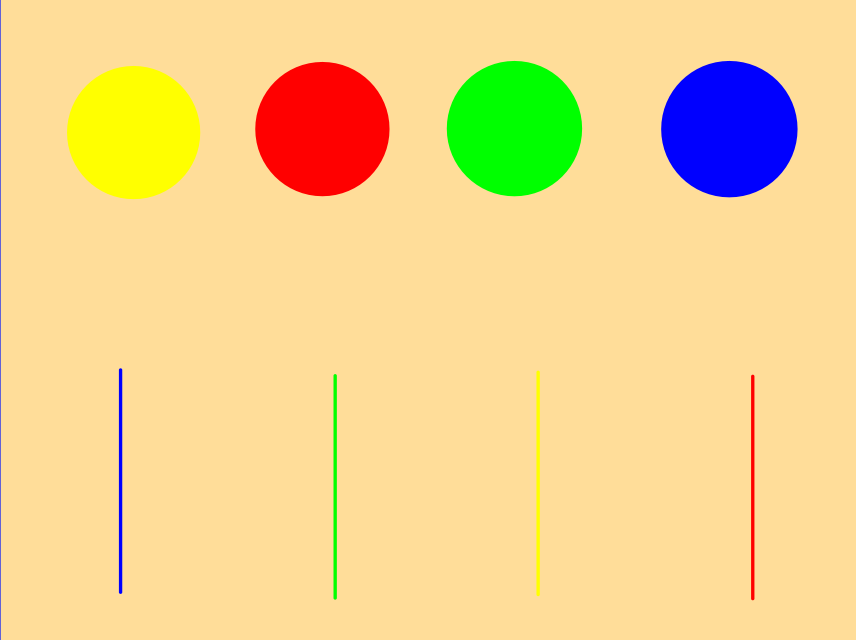 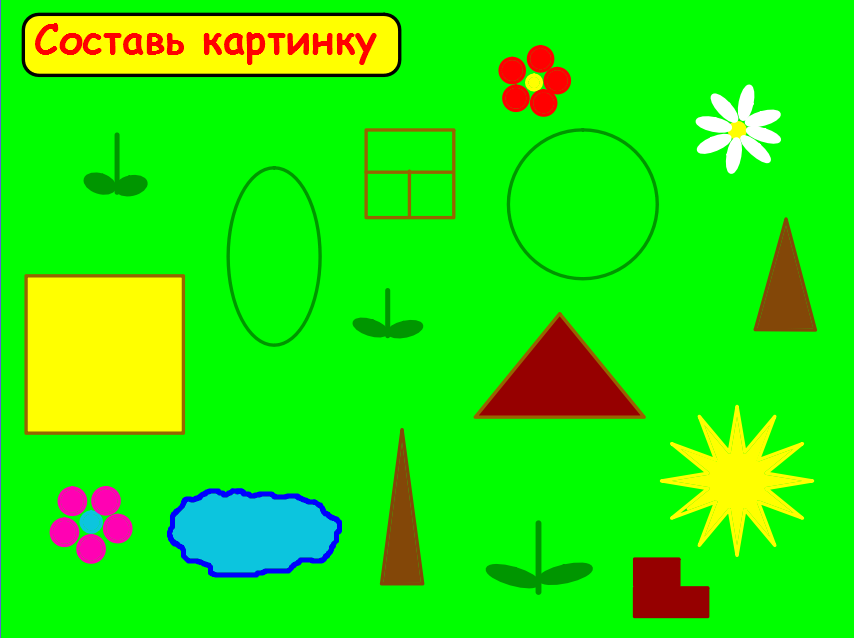                                                           для детей 3 – 4 летЦель: Формировать умение создавать предметы из частей.Задачи:Учить соединять формы путем приложения или наложения для создания изображения предметов.Развивать пространственные ориентировки с помощью передвижения фигур в нужном направлении.Воспитывать эстетическое восприятие.Ход:         Детям предлагают собрать из предложенных деталей картинку, проговаривая форму и цвет.        Ребенок самостоятельно передвигает на доске детали, накладывая их друг на друга или рядом, чтобы получились знакомые предметы.      После того как ребенок соберет картинку, он называет предметы, которые у него получились и из каких форм они составлены.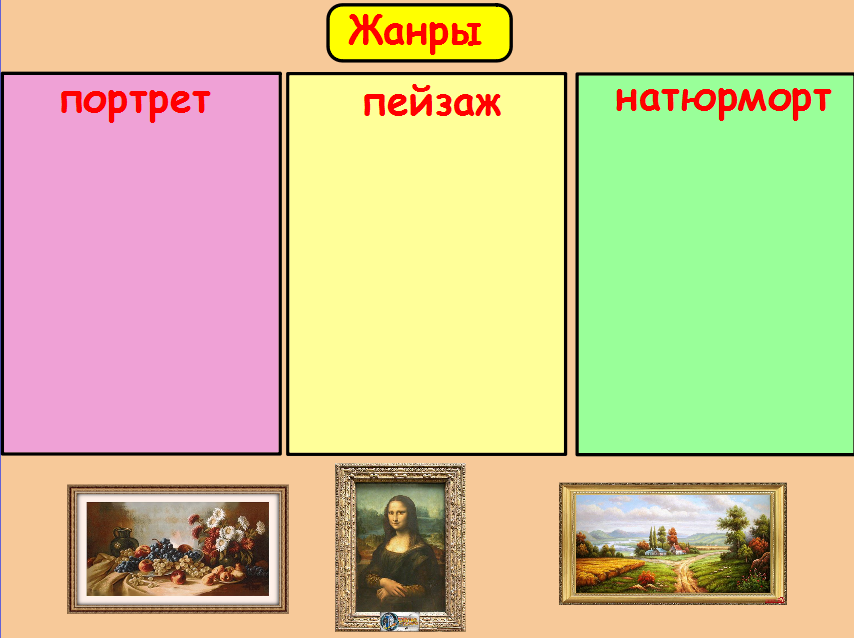                                                        для детей 5 – 7 летЦель: Активизировать и поддержать интерес детей к живописи.Задачи:Уточнить знания детей о жанрах  живописи: портрет, пейзаж, натюрморт.Совершенствовать у детей умение художественного восприятия.Воспитывать уважительное отношение к художественному наследию.Ход:Детям поясняют правило игры: в контейнеры с названиями «портрет», «пейзаж», «натюрморт» надо поместить картины.     Ребенок передвигает картину в контейнер, если правильно, картина остается на месте, если не правильно – картина возвращается на место. При этом ребенок должен пояснить свой выбор.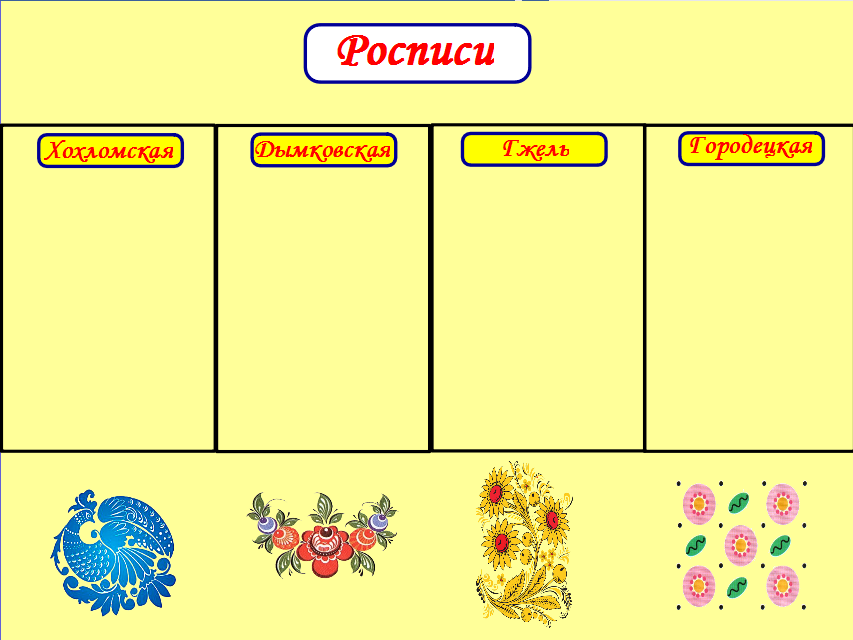                                                               для детей 5 – 7 летЦель: Систематизировать знания детей о разновидностях  росписей народно-прикладного искусства.Задачи:Уточнить знания детей о Хохломской, Городецкой, Гжельской, Дымковской росписях.Упражнять в различении росписей по их элементам и цветовой гамме.Ход:    Детям предлагают внимательно рассмотреть флипчарт. Воспитатель называет контейнер. Ребенок выбирает один из предложенных элементов и помещает его в контейнер. Если ребенок сделал правильный выбор, элемент останется в контейнере, если нет – вернется на место.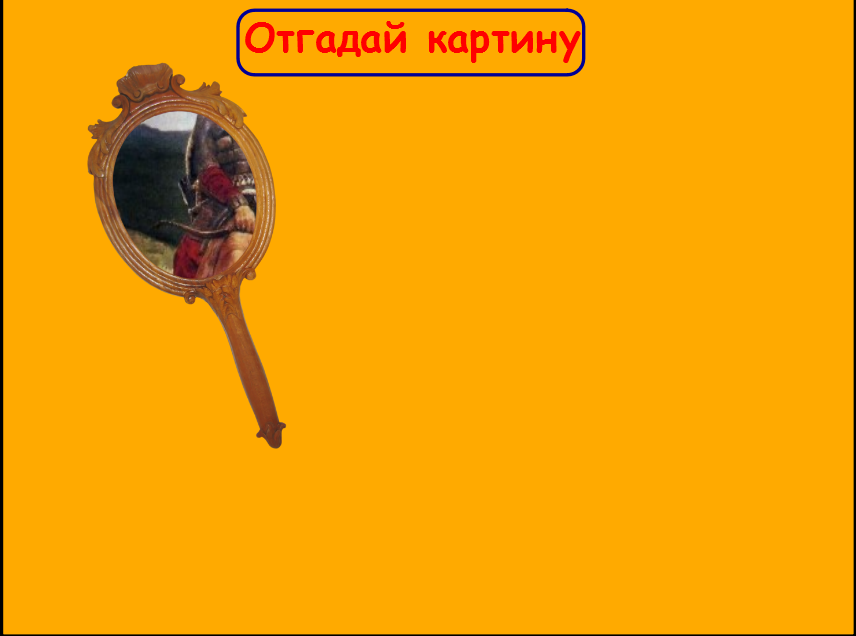                                                               для детей 5 – 7 летЦель: Систематизировать представления детей о творчестве В. М. Васнецова.Задачи:Закрепить знания детей о картине В.М. Васнецова «Три богатыря».Развивать умение узнавать картину по фрагментам.Воспитывать интерес к творчеству русских художников.Ход:       Детям предлагают узнать картину по фрагменту, который виден в «Волшебной лупе». Если не могут узнать именно этот фрагмент, ребенку предлагается самостоятельно передвигать «Волшебную лупу» в любом направлении, пока кто-нибудь из детей не назовет  картину и ее автора.    Далее воспитатель передвигает «Волшебную лупу» по лицам персонажей и предлагает назвать имена богатырей.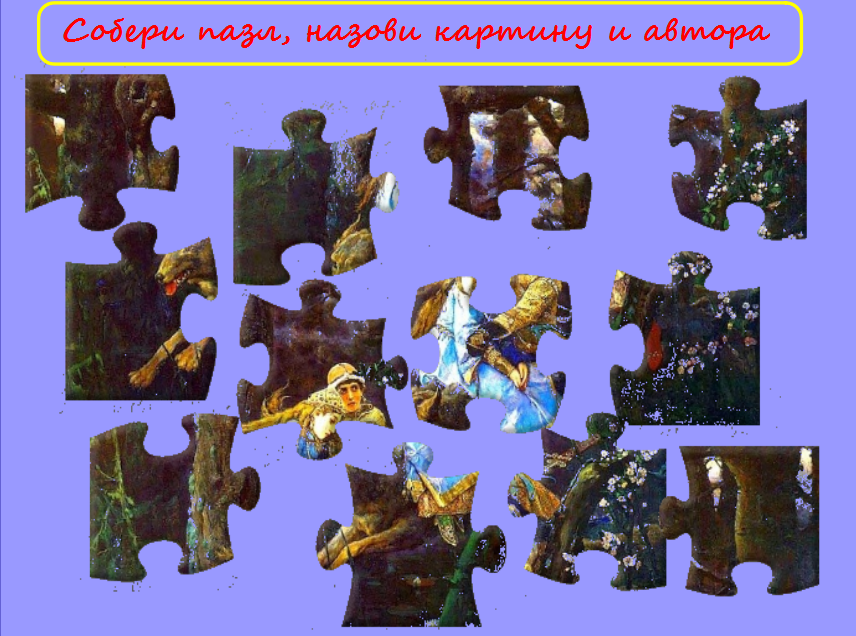                                                               для детей 5 – 7 летЦель: Систематизировать представления детей о творчестве Василия Михайловича Васнецова.Задачи:Закрепить знания детей о картине В.М. Васнецова «Иван - царевич на Сером Волке».Развивать умение составлять картину по фрагментам.Воспитывать интерес к творчеству русских художников.Ход:     Воспитатель предлагает детям собрать пазл – картину известного русского художника, путем передвижения элементов по доске. После того, как дети соберут картину, они должны назвать ее и автора картины.